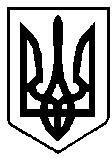 УКРАЇНАРІВНЕНСЬКА ОБЛАСТЬм. ВАРАШР О З П О Р Я Д Ж Е Н Н Яміського голови17    червня   2022 року			                           № 112-Род-22-1100Про нагородження грошовою винагородою          За сумлінну працю, високий професіоналізм, добросовісне виконання посадових обов’язків та з нагоди Дня медичного працівника, відповідно до   рішення Вараської міської ради від 15.12.2020 № 35 «Про затвердження міської програми з відзначення до державних, професійних та місцевих свят, ювілейних дат, заохочення за заслуги перед Вараською міською територіальною громадою на 2021-2025 роки»,  зі змінами,  враховуючи службову записку Вараської підстанції Сарненської станції екстреної (швидкої) медичної допомоги  від 16.06.2022 № 5, керуючись пунктом 20 частини                                                                    четвертої статті 42 Закону України «Про місцеве самоврядування в Україні»:	               1. Нагородити працівників Вараської підстанції Сарненської станції екстреної (швидкої) медичної допомоги  грошовою винагородою в розмірі 500,00 (п’ятсот) гривень кожного:	Балаєву Марію Адамівну – лікаря 	Кобернік Світлану Іванівну – молодшу медичну сестру 	Маковейчук Наталію Володимирівну – лікаря  	Ніколайчука Віктора Олександровича – фельдшера Овечка Анатолія Петровича – водія Подвишенного Андрія Михайловича - водія	Степчука Олександра Юрійовича – фельдшера 	Федорчук Галину Степанівну – молодшу медичну сестру.	2. Відділу бухгалтерського обліку та звітності виконавчого комітету міської ради провести відповідні розрахунки в межах вимог чинного бюджетного законодавства згідно з пунктом 1 цього розпорядження.	3. Контроль за виконанням розпорядження залишаю за собою.Міський голова                                                                  Олександр МЕНЗУЛ